Coaching Scheme for Entry into Services Activities Carried outPhoto Gallery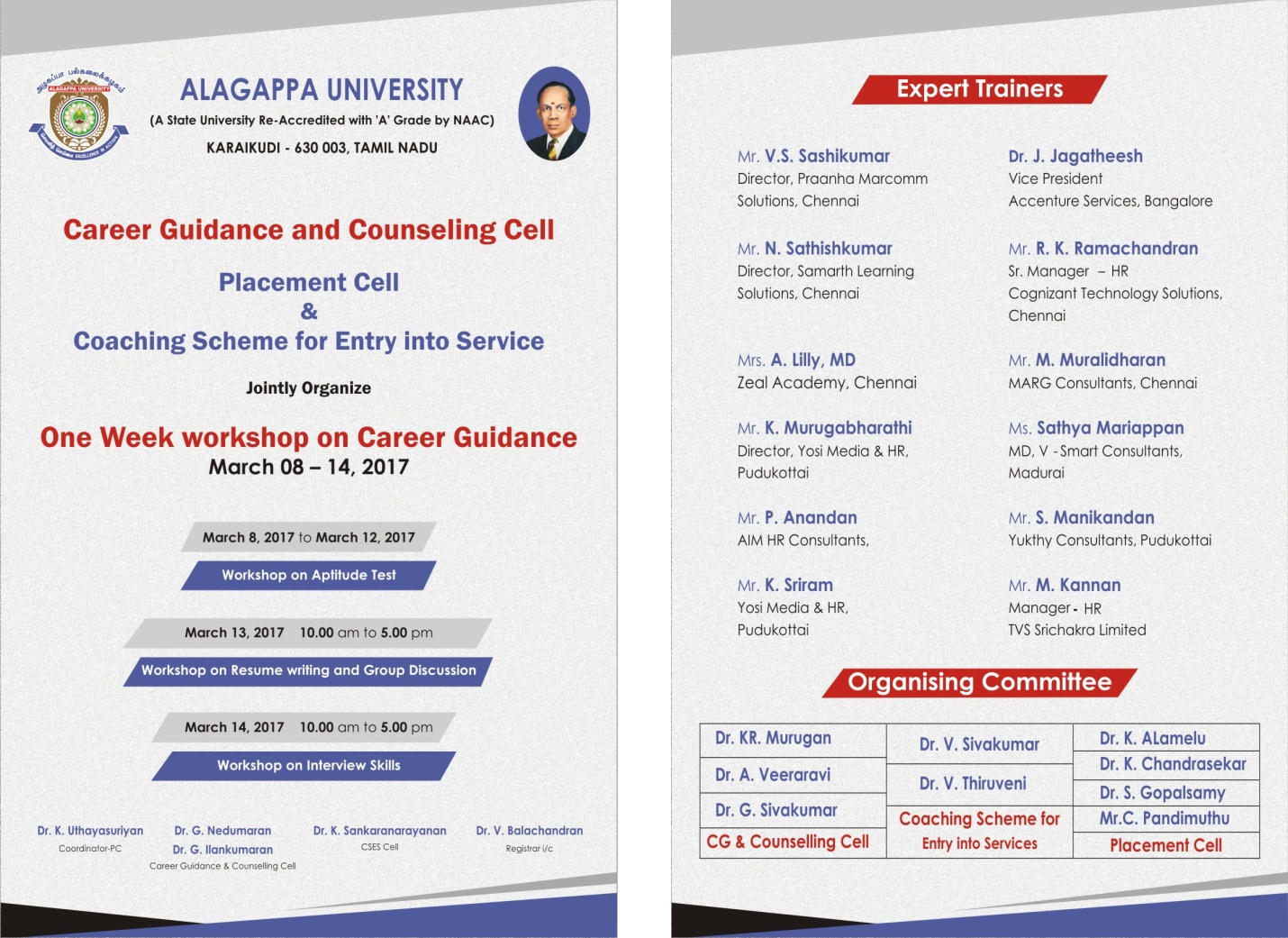 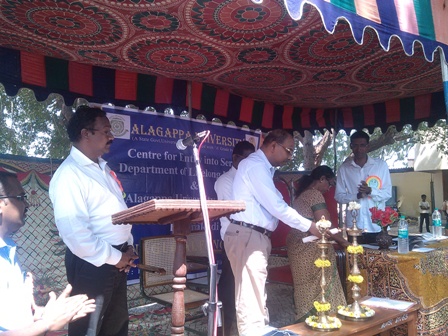 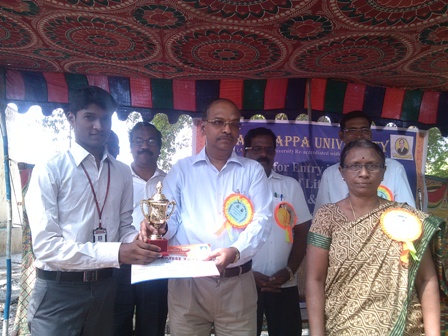  “Aptitude Skills Training Program” on 8th - 10th March, 2017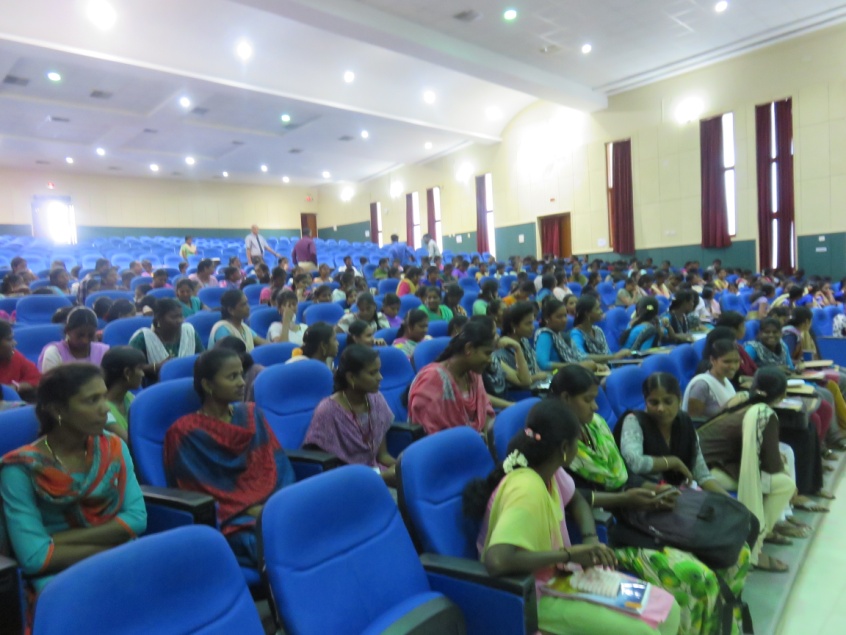  A photographic view on the participants in the Convocation Hall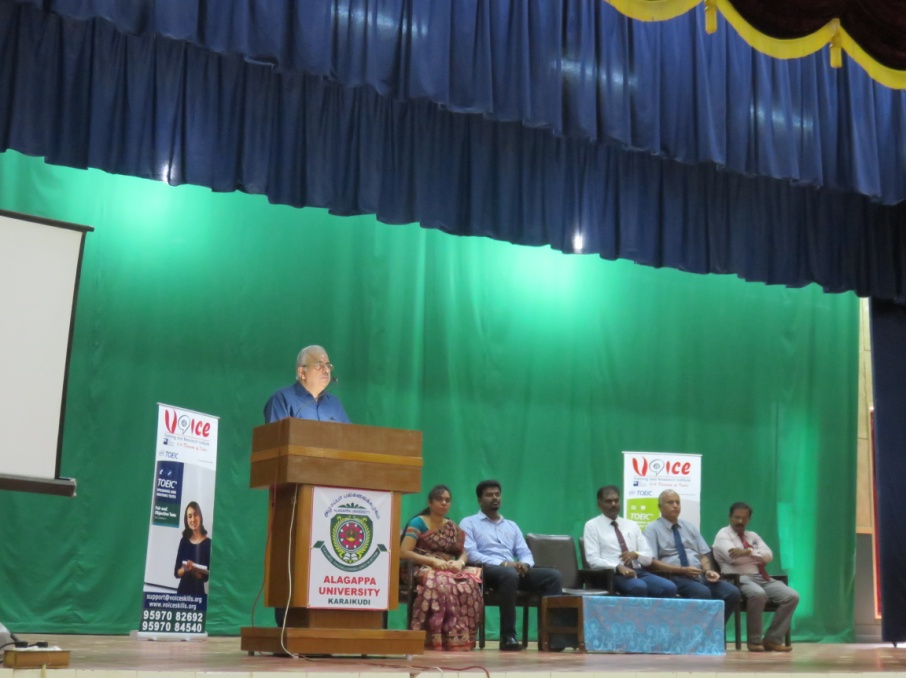 Inaugural address by Prof.V.Balachandran, Registrar i/c, Alagappa UniversityAim and Purpose(Suggested) To prepare students to face the challenges of entry into various kinds of servicesAim and Purpose(Suggested) To develop life and soft skill competencies to the students for their lifelong employability by the way of providing special coaching especially to      SC/ST/OBC and Minorities.Aim and Purpose(Suggested) To motivate and encourage students to participate and succeed in various entrance and competitive examinationsNameDesignation & Dept./Division/College.StatusDr G ParimalaraniAssociate Professor, Department of Bank Management, Alagappa UniversityCoordinatorDr. G. SankaranarayananProfessor, Department of Physics, Alagappa UniversityMemberDr V SivakumarAssociate Professor, Department of Logistics ManagementMemberDr T ThiruveniAssistant Professor, Directorate of Distance EducationMemberStudent RepresentativeMs. A Lamiya, II MBA (Banking & Insurance)MemberStudent RepresentativeMr. V. Govindan, Ph D Scholar, Department of Physics MemberRange of Activities(Suggested)Conducting Model Entrance Examinations Range of Activities(Suggested)Organizing Aptitude Test Skills Training Workshops Range of Activities(Suggested)Conducting Communication Skills and Reasoning Skills Training ProgramsYearDescription of ActivityDateParticipants/Beneficiaries2017One Week Workshop on Career GuidanceMarch 8 to March 13, 2017400 students of Final Year PG students2015Coaching Scheme Classes on Problem Solving, Communication and Personality Development January to April 2015 for 20 weeks409 students from University Departments & Affiliated Colleges2015Entrance Examination for Coaching Scheme ParticipationJanuary 8 and January 9, 20151380 students from University Departments and Affiliated Colleges